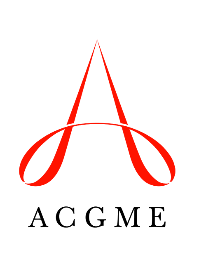 Suggested Annual Program Evaluation TemplateAcademic Year (AY) ________Use this template for aggregating information from a single year’s Annual Program Evaluation. The template is suggested, and you may adapt it in any way you find useful to facilitate program improvement. You may also use attachments or appendices if additional detail is relevant to tracking a given issue.   (Note: This form should NOT be shared with the Review Committee or with ACGME field representatives during accreditation site visits.)Program: _______________________________________ Date: _______________Membership, Program Evaluation Committee (Program Requirements (PR V.C.1.a))Resident/Fellow ComplementNumber/Types of Other Learners (other residents, fellows, medical students, other health professions)Summarize Program Aims Program Changes in the Past YearPlans for Upcoming ChangesAnnual Evaluation Process and Sources of DataEvaluation Parameters and ResultsEvaluation Parameter 1: Resident/Fellow Performance (PR V.C.2.a)) and source(s) of information (e.g., faculty evaluations, OSCEs, in-service examination, Case Logs, scholarly activity, etc.)Results Parameter 1:Evaluation Parameter 2: Faculty Development (PR V.C.2.b)) and sources of information (e.g., formal and informal, online, departmental, institutional, and regional/national, as well as topics/content, any post-development assessment of enhanced skills)Results Parameter 2:Evaluation Parameter 3: Graduate Performance (PR V.C.2.c)) and sources of information (e.g., board examination performance, graduate placement, surveys of graduates and/or their employers or clinical settings)Results Parameter 3:Evaluation Parameter 4: Program Quality (PR V.C.2.d) (Core) and sources of information (e.g., assessments by residents/fellows and faculty members, recruitment, institutional data on performance)Results Parameter 4:Key Findings and Action Plans:Strengths:Areas for Improvement:Action Plans for Areas for Improvement (V.C.2):Briefly discuss the linkage between key areas for improvement and action plan and program aimse.   Date of the Review and Approval of the Action Plan by the Teaching Faculty (documentation in faculty meeting minutes V.C.3.a) (Detail)):______________________ Final Step: Transfer action plan data to Action Plan Tracking FormYear 1Year 2Year 3Year 4Year 5Year 6Year 7Positions approved Current traineesArea for ImprovementIntervention/InitiativeResponsible Individual(s) and ResourcesFollow-up/ Reassessment MethodFollow-up Date